ALCALDIA  MUNICIPAL DE CHINAMECA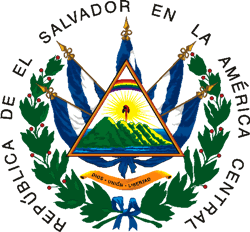 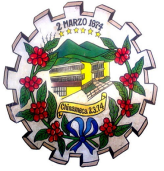 DEPARTAMENTO DE SAN MIGUELTel. 2665-0002 y 2665-0783____________________________________________________________________________LICENCIAS PARA COMERCIALIZACION DE BEBIDAS ALCHOLICAS 2019__________________________________CECILIA MARITZA APARICIO DE QUINTANILLASECRETARIA MUNICIPALNº DE LICENCIANOMBREFECHA DE SOLICITUDLUGAR DE FUNCIONAMIENTONUMERO DE ACTAFECHANUMERO DE ACUERDO1ANTONIO RUBIO PORTILLO03-01-20196ª Av. Sur, Barrio San Juan, Chinameca. 221-01-201912NOEL DE LA PAZ PORTILLO07-01-20192ª  Av. Norte, Barrio Dolores. 221-01-201913KAREN JUDITH LARIN04-01-2019Caserío El Alto, Cantón Conacastal221-01-201914MIRNA  MEDRANO VDA.  DE BONILLA03-01-2019Caserío Las Placitas, Cantón Conacastal221-01-201915ANA DE JESUS SARAVIA 08-01-2019Tienda San Carlos, Barrio Dolores221-01-201916JOSE LUIS  JUAREZ03-01-20196º Calle Poniente, Nº 2. Barrio Yusique221-01-201917MARIA LIDIA MARTINEZ CARRANZA14-12-20182º Av. Sur y 10º Calle Poniente. B. san Juan221-01-20191